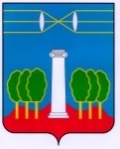 СОВЕТ ДЕПУТАТОВГОРОДСКОГО ОКРУГА КРАСНОГОРСКМОСКОВСКОЙ ОБЛАСТИР Е Ш Е Н И Еот 26.10.2023 №40/2О награждении Благодарственными письмами работников МБОУ Ульяновской СОШЗа многолетний плодотворный труд по обучению и воспитанию подрастающего поколения и в связи с 95-летним юбилеем школы, Совет депутатов РЕШИЛ:Наградить Благодарственными письмами Совета депутатов городского округа Красногорск с вручением памятных сувениров работников муниципального бюджетного общеобразовательного учреждения Ульяновской средней общеобразовательной школы:- Войнову Елену Витальевну – учителя истории и обществознания;- Высотину Елену Борисовну – учителя начальных классов;- Есаян Эльзу Аревшатовну – воспитателя группы продленного дня;- Певзнер Валентину Ивановну – учителя начальных классов;- Позднякову Ольгу Александровну – учителя музыки;- Самарцеву Светлану Николаевну – учителя физической культуры;- Толкачёву Марину Викторовну – учителя технологии и ИЗО. ПредседательСовета депутатов                                           			               С.В. ТрифоновРазослать: в дело, МБОУ Ульяновской СОШ